      Lokalna Grupa Działania „Zielony Pierścień”, ul. S. Żeromskiego 1, 24-150 Nałęczów,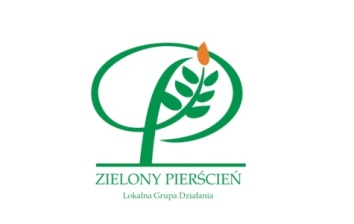 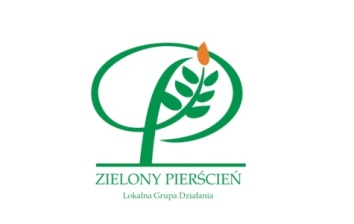 www.zielonypierscien.pl     e-mail: lgd@zielonypierscien.pl                        Biuro LGD “Zielony Pierścień”: ul. St. Żeromskiego 1, 24-150 Nałęczów,                        tel/fax: + 48 81 50 16 140, tel.: + 48 81 50 16 141Nałęczów, marzec 2014PRZEDMIOT ZAMÓWIENIAPrzedmiotem zamówienia jest dostawa: Zamówienie obejmuję dostawę przedmiotu zamówienia do siedziby zamawiającego LGD „Zielony Pierścień” w Nałęczowie.Zobowiązuje się wykonawców do przesłania zdjęcia oferowanego przedmiotu.Wykonawcy mogą złożyć ofertę na całość zamówienia albo na co najmniej jedną z części wymienionych w pkt. 1-14 TERMIN WYKONANIA ZAMÓWIENIADo dnia 31.03.2014r.INFORMACJA O OŚWIADCZENIACH I DOKUMENTACH, JAKIE MAJĄ DOSTARCZYĆ WYKONAWCYOfertę należy sporządzić na formularzu ofertowym, którego wzór stanowi Załącznik nr 1 do Zapytania Ofertowego.OSOBA UPARWNIONA DO POROZUMIEWANIA SIĘ Z WYKONAWCAMIOsoby do kontaktu: Anna Kąkol lub Zbigniew Pacholike-mail: a.kakol@zielonypierscien.pl lub lgd@zielonypierscien.plTel: 81 50 16 141; Tel/fax 81 50 16 140;MIEJSCE ORAZ TERMIN SKŁADANIA  OFERTWypełniony formularz ofertowy proszę przesłać mailem do dnia 12.03.2014 do godz. 14.00 (na maila a.kakol@zielonypierscien.pl). Następnie niezwłocznie potwierdzić ofertę na piśmie podpisaną przez umocowane osoby i złożyć w Biurze Lokalnej Grupy Działania „Zielony Pierścień”, ul. S. Żeromskiego 1, 24-150 Nałęczów.OPIS KRYTERIÓW, KTÓRYMI ZAMAWIAJĄCY BĘDZIE KIEROWAŁ SIĘ PRZY WYBORZE OFERTY, WRAZ Z PODANIEM ZNACZENIA TYCH KRYTERIÓWZamawiający przyzna kontrakt Wykonawcy, co do którego ustalono, iż zaoferował najkorzystniejszą – najniższą cenę ofertową brutto za wykonanie całości lub części zamówienia. PROJEKT UMOWY UMOWA NR  .....realizowana w ramach Projektu „Utworzenie pętli rowerowych na obszarze od Kazimierskiego do Kozłowieckiego Parku Krajobrazowego jako zintegrowanego, innowacyjnego i sieciowego produktu turystycznego”, zawarta w dniu .................  w Nałęczowie, pomiędzy: Lokalną Grupą Działania „Zielony Pierścień” w Nałęczowie   reprezentowaną przez Zarząd w osobie:………………………………..…………………..…………………………………………………….zwaną w dalszej części Umowy ZAMAWIAJĄCĄafirmą:  ...............................................  mającą siedzibę w miejscowości .................................  działającą na podstawie  ................. pod numerem ............NIP: ............................            REGON: ................................ zwaną w dalszej części Umowy WYKONAWCĄ,reprezentowaną przez: ............................................ o następującej treści:§ 1Przedmiotem niniejszej Umowy jest ………………………………§ 2Termin wykonania zamówienia: do ………………….§ 3Wykonawca zobowiązany jest do dołożenia należytej staranności w wykonaniu przedmiotu umowy.Wykonawca oświadcza, że posiada niezbędną wiedzę i doświadczenie oraz dysponuje potencjałem technicznym i osobami zdolnymi do wykonania zamówienia.§ 4Za wykonanie zamówienia zgodnie z umową Wykonawca otrzyma wynagrodzenie brutto w kwocie ogółem: ……………………… zł. Strony ustalają, iż płatność wynagrodzenia nastąpi po odbiorze przedmiotu zamówienia przez Zamawiającego. Płatność będzie realizowana przelewem na wskazany przez Wykonawcę rachunek bankowy w terminie do 30 dni od daty doręczenia Zamawiającemu prawidłowo wystawionej faktury/rachunku.Nr rachunku bankowego Wykonawcy: __________________________________________Za nie dotrzymanie terminu wykonania zamówienia przez Wykonawcę, Wykonawca płaci Zamawiającemu kary umowne w wysokości 5% wynagrodzenia za każdy dzień zwłoki. § 5Wszelkie zmiany niniejszej umowy wymagają zachowania formy pisemnej pod rygorem ich nieważności.§ 6W sprawach nie uregulowanych postanowieniem niniejszej umowy mają zastosowanie przepisy Kodeksu Cywilnego.§ 7Ewentualne spory wynikające z realizacji niniejszej umowy będą rozstrzygane przez  sąd właściwy dla  siedziby Zamawiającego.§ 8Umowę sporządzono w dwu jednobrzmiących egzemplarzach po jednym dla każdej ze stron.Wykonawca 											ZamawiającyZałącznik nr 1. Formularz ofertowy……………………………..(miejscowość, data)……………………………..(pieczęć oferenta)Zamawiający:Lokalna Grupa Działania „Zielony Pierścień”OFERTANa dostawę mebli i wyposażenia do punktu informacji turystycznej, w ramach Projektu partnerskiego pn. „Utworzenie pętli rowerowych na obszarze od Kazimierskiego do Kozłowieckiego Parku Krajobrazowego jako zintegrowanego, innowacyjnego i sieciowego produktu turystycznego” współfinansowanego z Regionalnego Programu Operacyjnego Województwa Lubelskiego,                                                                               Dane dotyczące oferenta:Nazwa................................................................................................................Siedziba.............................................................................................................Nr telefonu/faksu................................................................................................NIP: ……………………………………………………………………………Dostarczenie gablot przeszkolonych – 2 szt.Oferujemy realizację całości zamówienia zgodnie z Zapytaniem Ofertowym za kwotę:netto: ............................................. zł (słownie …………… zł),brutto: ............................................. zł (słownie …………… zł),w tym podatek VAT w wysokości: .............% tj. .............................................. zł.Dostarczenie lady – 1 szt.Oferujemy realizację całości zamówienia zgodnie z Zapytaniem Ofertowym za kwotę:netto: ............................................. zł (słownie …………… zł),brutto: ............................................. zł (słownie …………… zł),w tym podatek VAT w wysokości: .............% tj. .............................................. zł.Dostarczenie fotela gabinetowego – 1 szt.Oferujemy realizację całości zamówienia zgodnie z Zapytaniem Ofertowym za kwotę:netto: ............................................. zł (słownie …………… zł),brutto: ............................................. zł (słownie …………… zł),w tym podatek VAT w wysokości: .............% tj. .............................................. zł.Dostarczenie fotela – 3 szt.Oferujemy realizację całości zamówienia zgodnie z Zapytaniem Ofertowym za kwotę:netto: ............................................. zł (słownie …………… zł),brutto: ............................................. zł (słownie …………… zł),w tym podatek VAT w wysokości: .............% tj. .............................................. zł.Dostarczenie stolika – 1 szt.Oferujemy realizację całości zamówienia zgodnie z Zapytaniem Ofertowym za kwotę:netto: ............................................. zł (słownie …………… zł),brutto: ............................................. zł (słownie …………… zł),w tym podatek VAT w wysokości: .............% tj. .............................................. zł.Dostarczenie wieszaka – 5 szt.Oferujemy realizację całości zamówienia zgodnie z Zapytaniem Ofertowym za kwotę:netto: ............................................. zł (słownie …………… zł),brutto: ............................................. zł (słownie …………… zł),w tym podatek VAT w wysokości: .............% tj. .............................................. zł.Dostarczenie stojaków stojących na ulotki – 2 szt.Oferujemy realizację całości zamówienia zgodnie z Zapytaniem Ofertowym za kwotę:netto: ............................................. zł (słownie …………… zł),brutto: ............................................. zł (słownie …………… zł),w tym podatek VAT w wysokości: .............% tj. .............................................. zł.Dostarczenie stojaka obrotowego na ulotki – 1 szt.Oferujemy realizację całości zamówienia zgodnie z Zapytaniem Ofertowym za kwotę:netto: ............................................. zł (słownie …………… zł),brutto: ............................................. zł (słownie …………… zł),w tym podatek VAT w wysokości: .............% tj. .............................................. zł.Dostarczenie stojaka naściennego – 1 szt.Oferujemy realizację całości zamówienia zgodnie z Zapytaniem Ofertowym za kwotę:netto: ............................................. zł (słownie …………… zł),brutto: ............................................. zł (słownie …………… zł),w tym podatek VAT w wysokości: .............% tj. .............................................. zł.Dostarczenie lampki – 1 szt.Oferujemy realizację całości zamówienia zgodnie z Zapytaniem Ofertowym za kwotę:netto: ............................................. zł (słownie …………… zł),brutto: ............................................. zł (słownie …………… zł),w tym podatek VAT w wysokości: .............% tj. .............................................. zł.Dostarczenie listwy zasilającej – 1 szt.Oferujemy realizację całości zamówienia zgodnie z Zapytaniem Ofertowym za kwotę:netto: ............................................. zł (słownie …………… zł),brutto: ............................................. zł (słownie …………… zł),w tym podatek VAT w wysokości: .............% tj. .............................................. zł.Dostarczenie zegara ściennego – 1 szt.Oferujemy realizację całości zamówienia zgodnie z Zapytaniem Ofertowym za kwotę:netto: ............................................. zł (słownie …………… zł),brutto: ............................................. zł (słownie …………… zł),w tym podatek VAT w wysokości: .............% tj. .............................................. zł.Dostarczenie kosza na śmieci – 1 szt.Oferujemy realizację całości zamówienia zgodnie z Zapytaniem Ofertowym za kwotę:netto: ............................................. zł (słownie …………… zł),brutto: ............................................. zł (słownie …………… zł),w tym podatek VAT w wysokości: .............% tj. .............................................. zł.Dostarczenie tablicy magnetycznej – 1 szt. wraz z magnesamiOferujemy realizację całości zamówienia zgodnie z Zapytaniem Ofertowym za kwotę:netto: ............................................. zł (słownie …………… zł),brutto: ............................................. zł (słownie …………… zł),w tym podatek VAT w wysokości: .............% tj. .............................................. zł.Oświadczamy, że oferowana cena za całość zamówienia zawiera wszystkie koszty związane z realizacją przedmiotu zamówienia.Oświadczamy, że zapoznaliśmy się z treścią zapytania i nie wnosimy do niej zastrzeżeń.Oświadczamy, że posiadamy niezbędną wiedzę i doświadczenie oraz dysponujemy potencjałem technicznym i osobami zdolnymi do wykonania zamówienia.Oświadczamy, że znajdujemy się w sytuacji ekonomicznej i finansowej zapewniającej wykonanie zamówienia.…………………………………………..           (podpis upoważnionego przedstawiciela oferenta)Gablota przeszkolona – 2 szt.Gablota przeszkolona – 2 szt.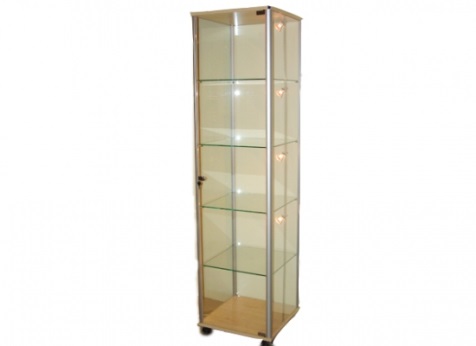 Przykładowy rysunek- gablota przeszklona min. z trzech stron,- min. 4 półki szklane o grubości min. 5mm,
- drzwi zamykane na zamek- wyposażona w oświetlenie halogenowe lub LED.- kolor „grusza polna” inaczej „calvados”Opis szczegółowy:Szerokość: 80 cm (+/- 5cm)Wysokość: 220 cm (+/- 10cm)Głębokość: 50 cm (+/- 5cm)Lada – 1 szt.Lada – 1 szt.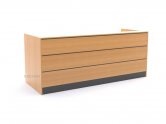 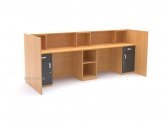 Przykładowy rysunek- Od środka lady znajdują się szafki zamykane na zamek i wnęki pod blatem- lada prosta dolna - nadstawka prosta górna - lada wykonana z płyty laminowanej - krawędzie wykończono okleiną ABS-PCV. - kolor „grusza polna” inaczej „calvados”Opis szczegółowy:Długość: 190 cm (+/- 10cm)Wysokość:  120 cm (+/- 10cm)Głębokość:  50 cm (+/- 5cm)Fotel gabinetowy – 1 szt.Fotel gabinetowy – 1 szt.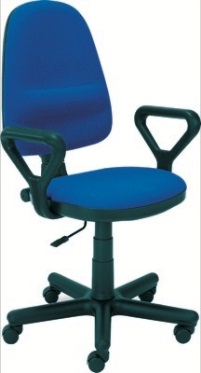 Przykładowy rysunek- siedzisko i oparcie tapicerowane pianką oraz wytrzymałą tkaniną w kolorze czarnym,- wysokie, wyprofilowane oparcie z dodatkowym profilem pod lędźwie,- stałe podłokietniki,- mechanizm umożliwiający swobodne odchylanie, blokadę w pozycji do pisania i regulację siły odchylania,- podnośnik pneumatyczny,- stalowa chromowana podstawa fotela wyposażona w kółka do powierzchni dywanowych.- 2 letnia gwarancjaFotel – 3 szt.Fotel – 3 szt.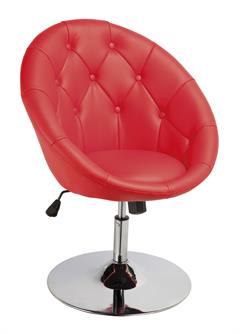 Przykładowy rysunek- siedzisko i oparcie wykonane z miękkiej, odpornej na uszkodzenia ekoskóry,- w kolorze czerwonym,- podstawa chromowa, obrotowa,- podnośnik pneumatyczny.Opis szczegółowy:Szerokość – 68 cmWysokość – min. 82/ max.92 cm (+/- 2cm)Wysokość siedziska – 40/52 cm (+/- 2cm)Głębokość siedziska – 61 cm (+/- 2cm)Stolik – 1 szt.Stolik – 1 szt.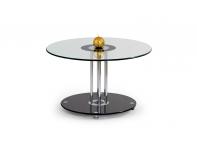 Przykładowy rysunek- szklany blat – szkło hartowane,
- kształt blatu – okrągły- stabilna chromowana podstawa Opis szczegółowy:Wysokość –  65 cm (+/- 10 cm)Średnica – 70 cm (+/- 10 cm)Wieszak – 5 szt.Wieszak – 5 szt.- solidna wysokiej jakości konstrukcja stalowa ze stabilną podstawą.- wykonany z metalowych, lakierowanych rur, - wysokość: 180 cm, (+/- 10cm)- średnica podstawy: 50 cm. (+/- 5cm)- min. 6 uchwytów na ubrania. - gwarancja na 2 lataStojaki stojące – 2 szt.Stojaki stojące – 2 szt.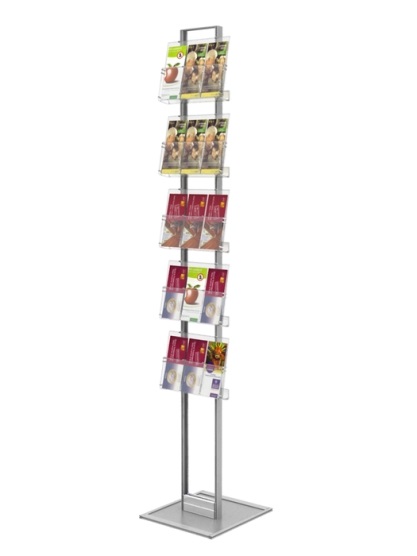 Przykładowy rysunek- wysokość 180 cm. (+/- 10cm)- stabilny, wolnostojący przeznaczony na ulotki lub foldery. - pięć kieszeni formatu A4 w poziomie lub pionie widoczne w 60-100 %- kieszonki wykonane z plexi, częściowo zakryte, przezroczyste- stojak jednostronny,- stojak składanyStojak obrotowy na ulotki – 1 szt.Stojak obrotowy na ulotki – 1 szt.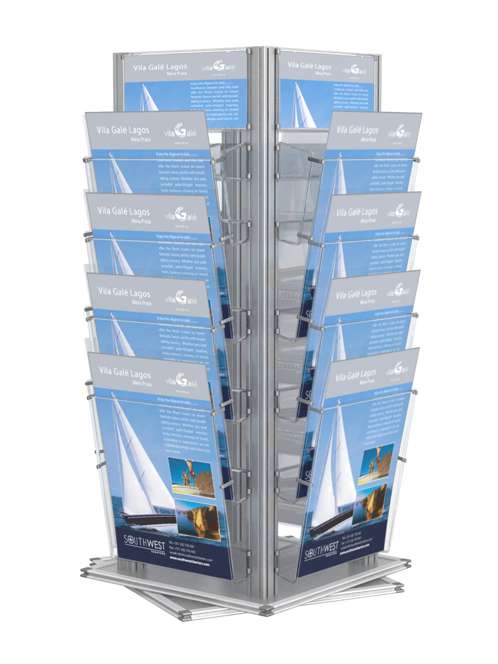 Przykładowy rysunek- obrotowy stojak na ulotki,- wykonany z aluminium i przezroczystej plexi,- do postawienia na ladzie.  - 15-16 kaskadowych kieszeni na ulotki A4 Stojak naścienny – 1 szt.Stojak naścienny – 1 szt.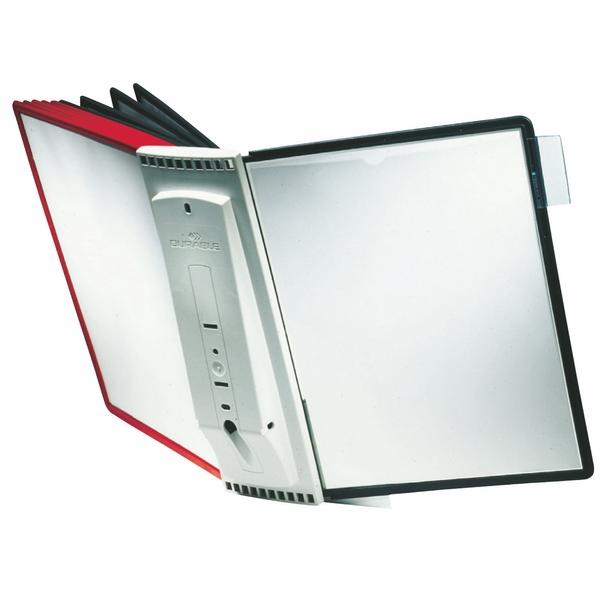 Przykładowy rysunek- zestaw 10 paneli informacyjnych z uchwytem ściennym- przeznaczony do montowania na pionowych powierzchniachLampka – 1 szt.Lampka – 1 szt.- halogen, - regulacja, - dł. przewodu min 2 mListwa zasilająca – 1 szt.Listwa zasilająca – 1 szt.- przewód o długości min. 5 metrów- ilość gniazd sieciowych okrągłych - 5Zegar ścienny – 1 szt.Zegar ścienny – 1 szt.- zegar wiszący,- mechanizm kwarcowy,- duże, wyraźne cyfry arabskie,- rodzaj zasilania: bateria,- średnica – ok. 30cm.Kosz na śmieci – 1 szt.Kosz na śmieci – 1 szt.- metalowy, okrągły 15Tablica magnetyczna – 1 szt. wraz z magnesamiTablica magnetyczna – 1 szt. wraz z magnesami- wymiary: 90x60cm - powierzchnia suchościeralna, - rama z profilu aluminiowego, - plastikowe narożniki. - możliwość zawieszenia w pionie i poziomie. - w komplecie półka na markery i elementy mocujące,- magnesy: kolorowe 20mm, 18szt.